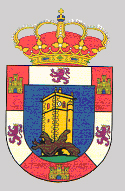 SE PONE EN CONOCIMIENTO A LOS VECINOS DE LA LOCALIDAD QUE A PARTIR DE HOY DÍA 28 DE JUNIO, LA PLAZA SE CORTARÁ AL TRÁFICO TODOS LOS VIERNES, SÁBADOS Y DOMINGOS DURANTE EL VERANO A PARTIR DE LAS 9 DE LA NOCHE.El ALCALDE